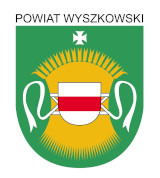 Załącznik nr 1 do RegulaminuFormularz zgłoszeniowy XXIV Powiatowego Przeglądu Kolęd i Pastorałek Wyszków 2024.Uwaga! Do Formularza należy dołączyć tekst wykonywanej kolędy/pastorałki/utworu oraz nośnik 
z nagraniem linii melodycznej/podkładu muzycznego, jeśli uczestnik/zespół wykorzystuje go do prezentacji kolędy/pastorałki/utworu.……………………………………………………………………………(pieczęć, podpis instytucji/szkoły zgłaszającej uczestnictwo)1.Gmina/Instytucja zgłaszająca uczestnictwo w Przeglądzie(w przypadku kat. D podać nazwę szkoły)2.Numer telefonu i e-mail kontaktowy gminy/instytucji zgłaszającej3. Kategoria (A,B,C lub D)4.Imię i nazwisko uczestnika/ów( z wyróżnieniem solistów, akompaniatorów – proszę wskazać instrumenty etc.)*W przypadku, gdy akompaniuje również nauczyciel/opiekun/rodzic proszę podać jego dane1.2.3.4.5.5.Nazwa szkoły (miejscowość)klasa, wiek uczestników6.Imię i nazwisko opiekuna/osoby przygotowującej uczestników7.Tytuł prezentowanego utworu, czas trwania8.Krótka charakterystyka utworu (proszę dołączyć tekst utworu do formularza!)9.Akompaniament (np. fortepian, gitara, dzwonki etc.)10.Wymagania techniczne (proszę wskazać np. liczbę niezbędnych mikrofonów, krzesełek dla osób akompaniujących etc.)11. Krótka charakterystyka uczestników/opiekunów(W tym punkcie można podać informacje dot. zainteresowań uczestników, udziału w wydarzeniach podobnego typu np. festiwalach, poprzednich edycjach przeglądów, działalności w chórach, szkolnych kołach zainteresowań etc.)